САРАТОВСКАЯ ГОРОДСКАЯ ДУМАРЕШЕНИЕ01.03.2022 № 12-145г. СаратовО внесении изменений в решение Саратовской городской Думы  
от 25.06.2021 № 90-725 «О Положении о комитете по архитектуре администрации муниципального образования «Город Саратов»В соответствии со статьей 24 Устава муниципального образования «Город Саратов»Саратовская городская Дума РЕШИЛА:1. Внести в Приложение к решению Саратовской городской Думы
от 25.06.2021 № 90-725 «О Положении о комитете по архитектуре администрации муниципального образования «Город Саратов» следующие изменения:1.1. Подпункт 3.3.3 пункта 3.3 изложить в следующей редакции:«3.3.3. Обеспечивает разработку местных нормативов градостроительного проектирования муниципального образования «Город Саратов».Определяет градостроительную политику в целях решения задач комплексного социально-экономического развития территорий муниципального образования «Город Саратов».».1.2. Подпункт 3.3.12 пункта 3.3 изложить в новой редакции: «3.3.12. Осуществляет информирование граждан о порядке строительства объектов капитального строительства на земельных участках, предназначенных для ведения гражданами личного подсобного хозяйства, садоводства, огородничества, строительства гаражей для собственных нужд или индивидуального жилищного строительства, в порядке, установленном администрацией муниципального образования «Город Саратов».». 1.5. Подпункт 3.4.2 пункта 3.4 изложить в новой редакции: «3.4.2. Устанавливает архитектурно-художественные требования 
к некапитальным нестационарным сооружениям, знакам адресации, вывескам,  местам (площадкам) накопления твердых коммунальных отходов, требования к ограждениям строительных площадок, направленные на создание единого стиля художественного оформления города.». 1.6. Подпункты 3.4.6, 3.4.7пункта 3.4 исключить.1.7. Подпункт 3.4.9 пункта 3.4 изложить в новой редакции: «3.4.9. Согласовывает изменения внешнего вида фасадов зданий, связанные с ликвидацией или изменением отдельных деталей, элементов,   устройством новых и изменением существующих оконных и дверных проемов.».1.8. Подпункт 3.5.3 пункта 3.5 изложить в новой редакции: «3.5.3. Осуществляет координацию деятельности территориальных структурных подразделений администрации муниципального образования «Город Саратов» в сфере размещения объектов наружной рекламы.».1.9. Подпункт 3.5.4 пункта 3.5 изложить в новой редакции: «3.5.4. Осуществляет подготовку схемы размещения рекламных конструкций.».1.10. Подпункт 3.4.4 пункта 3.4, подпункты 3.5.5, 3.5.6, 3.5.8 пункта 3.5,  подпункт 3.6.1 пункта 3.6 исключить.2. Администрации муниципального образования «Город Саратов» привести муниципальные правовые акты в соответствие с настоящим решением.3. Настоящее решение вступает в силу со дня его официального опубликования, но не ранее 1 апреля 2022 года.4. Пункт 1.6 настоящего решения вступает в силу со дня его официального опубликования, но не ранее 1 мая 2022 года.ПредседательСаратовской городской Думы                                                      Д.Г. КудиновГлава муниципального образования «Город Саратов»                                                          М.А. Исаев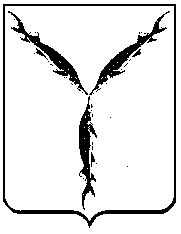 